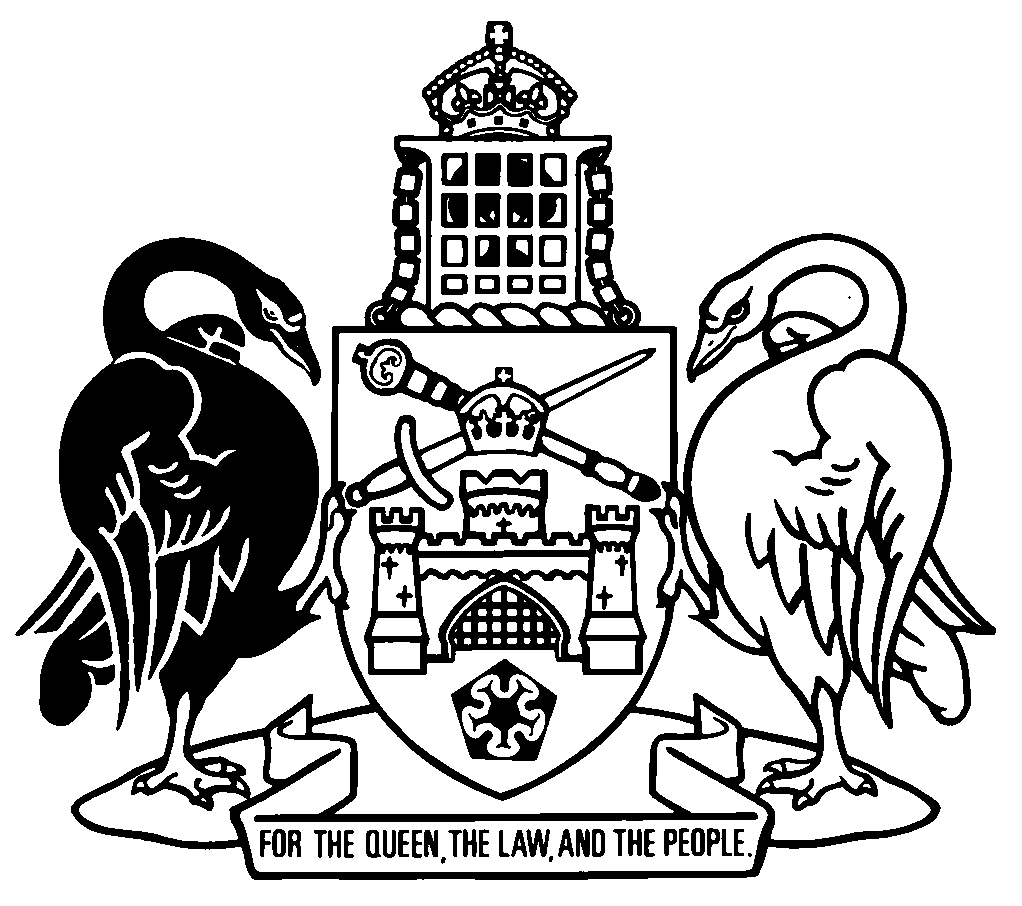 Australian Capital TerritorySL2007-29made under theRepublication No 8Effective:  15 January 2019 – 6 November 2019Republication date: 15 January 2019Last amendment made by SL2018-22About this republicationThe republished lawThis is a republication of the Government Procurement Regulation 2007, made under the Government Procurement Act 2001 (including any amendment made under the Legislation Act 2001, part 11.3 (Editorial changes)) as in force on .  It also includes any commencement, amendment, repeal or expiry affecting this republished law to .  The legislation history and amendment history of the republished law are set out in endnotes 3 and 4. Kinds of republicationsThe Parliamentary Counsel’s Office prepares 2 kinds of republications of ACT laws (see the ACT legislation register at www.legislation.act.gov.au):authorised republications to which the Legislation Act 2001 appliesunauthorised republications.The status of this republication appears on the bottom of each page.Editorial changesThe Legislation Act 2001, part 11.3 authorises the Parliamentary Counsel to make editorial amendments and other changes of a formal nature when preparing a law for republication.  Editorial changes do not change the effect of the law, but have effect as if they had been made by an Act commencing on the republication date (see Legislation Act 2001, s 115 and s 117).  The changes are made if the Parliamentary Counsel considers they are desirable to bring the law into line, or more closely into line, with current legislative drafting practice.  This republication does not include amendments made under part 11.3 (see endnote 1).Uncommenced provisions and amendmentsIf a provision of the republished law has not commenced, the symbol  U  appears immediately before the provision heading.  Any uncommenced amendments that affect this republished law are accessible on the ACT legislation register (www.legislation.act.gov.au). For more information, see the home page for this law on the register.ModificationsIf a provision of the republished law is affected by a current modification, the symbol  M  appears immediately before the provision heading.  The text of the modifying provision appears in the endnotes.  For the legal status of modifications, see the Legislation Act 2001, section 95.PenaltiesAt the republication date, the value of a penalty unit for an offence against this law is $160 for an individual and $810 for a corporation (see Legislation Act 2001, s 133).Australian Capital Territorymade under theContents	PagePart 1	Preliminary	2	1	Name of regulation	2	3	Notes	2Part 2	Government procurement—quotation and tender thresholds	3	4	Application—pt 2	3	5	Procurement of goods, services or works less than $25 000	3	6	Procurement of goods, services or works for $25 000 or more and less than $200 000	3	9	Procurement of goods, services or works for $200 000 or more	3	10	Procurement of goods, services or works—exemption from quotation and tender requirements	4Part 3	Procurement proposals	6	11	Procurement proposals of territory entities—Act, s 6 (c)	6	12	Procurement proposals—minimum requirements	7Part 4	Secure local jobs code	8	12AC	Labour relations, training and workplace equity plan—Act, s 22G (6) (b)	8	12AD	Details for secure local jobs code register—Act, s 22N (1) (c)	9Part 5	Notifiable contract, notifiable amendment and notifiable invoice thresholds	11	12A	Notifiable contract threshold—Act, s 25 (2) (a)	11	12B	Notifiable amendment threshold—Act, s 26 (a) (ii)	11	12C	Notifiable invoice threshold—Act, s 42A (1)	11Part 6	Miscellaneous	12	13	Procurement procedure	12	14	Confidentiality of information—Act, s 35 (1) (a) (vi)	12Endnotes	13	1	About the endnotes	13	2	Abbreviation key	13	3	Legislation history	14	4	Amendment history	16	5	Earlier republications	18Australian Capital TerritoryGovernment Procurement Regulation 2007     made under theGovernment Procurement Act 2001Part 1	Preliminary1	Name of regulationThis regulation is the Government Procurement Regulation 2007.3	NotesA note included in this regulation is explanatory and is not part of this regulation.Note	See the Legislation Act, s 127 (1), (4) and (5) for the legal status of notes.Part 2	Government procurement—quotation and tender thresholds4	Application—pt 2	(1)	This part does not apply to procurement by the Territory or a territory entity under a standing-offer contract.	(2)	In this section:standing-offer contract means a contract to supply goods, services or works or a common-use contract that the Territory or a territory entity may procure from time to time during a stated period.5	Procurement of goods, services or works less than $25 000A territory entity must seek at least 1 oral quotation from a supplier for the procurement of goods, services or works if the total estimated value of the procurement is less than $25 000.6	Procurement of goods, services or works for $25 000 or more and less than $200 000A territory entity must seek at least 3 written quotations from suppliers for the procurement of goods, services or works if the total estimated value of the procurement is $25 000 or more and less than $200 000.9	Procurement of goods, services or works for $200 000 or moreA territory entity must invite public tenders for the procurement of goods, services or works if the total estimated value of the procurement is $200 000 or more.10	Procurement of goods, services or works—exemption from quotation and tender requirements	(1)	The responsible chief executive officer for a territory entity may, in writing, exempt the entity from a requirement mentioned in section 6 or section 9 for a particular procurement proposal.Note	Responsible chief executive officer—see the Act, dictionary. 	(2)	However, the responsible chief executive officer may exempt the entity only if satisfied, on reasonable grounds, that the benefit of the exemption outweighs the benefit of compliance with the requirement.Examples—when exemption may be given1	only 1, or a limited number of, suppliers is available because of a need to buy equipment that is compatible with existing equipment, or because of a supplier’s specialist knowledge2	only 1 supplier can supply a particular good or service3	standardisation of a product is agreed after public tenders are called for the original equipment4	the time within which a particular procurement activity must be completed prevents public tenders being called5	where a secondary objective of the procurement is to achieve an appreciable social or community benefit6	the procurement is through a common use agreement established in another jurisdiction.Note	An example is part of the regulation, is not exhaustive and may extend, but does not limit, the meaning of the provision in which it appears (see Legislation Act, s 126 and s 132).	(3)	If the responsible chief executive officer exempts an entity, the chief executive officer may, in writing, direct the entity to do 1 or more of the following:	(a)	seek a stated kind or number of quotations for the procurement;	(b)	invite a tender from a stated supplier for the procurement.	(4)	An exemption must state—	(a)	the procurement proposal to which it applies; and	(b)	the responsible chief executive officer’s reasons for giving the exemption; and	(c)	any direction to which it is subject under subsection (3).Part 3	Procurement proposals11	Procurement proposals of territory entities—Act, s 6 (c)	(1)	The following procurement proposals of territory entities must be reviewed by the board:	(a)	a procurement proposal that has a total estimated value of $5 million or more, unless the proposal is covered by an endorsed strategic procurement plan;	(b)	a procurement proposal of a territory entity (other than an administrative unit) that has a total estimated value of $1 million or more, unless the proposal is covered by an endorsed strategic procurement plan;	(c)	a procurement proposal in relation to information and communications technology that includes an element of system development or redesign and has a total estimated value of $1 million or more;	(d)	a disposal that has a total estimated value of $1 million or more.	(2)	In this section:endorsed strategic procurement plan means a procurement plan that—	(a)	states that it applies to separate procurement proposals, or activities, of a stated kind; and	(b)	has been endorsed by the board as a strategic procurement plan.12	Procurement proposals—minimum requirements	(1)	This section applies to a procurement proposal that may be reviewed by the board.	(2)	The procurement proposal must—	(a)	address the matters the entity must have regard to under the Act, section 22A (3) (Procurement principle—value for money); and	(b)	include—	(i)	the evaluation methodology to be used to decide the successful supplier; and	(ii)	the evaluation criteria to be applied to the procurement; and	(iii)	the contract management arrangements to be applied to the procurement.Part 4	Secure local jobs code12AC	Labour relations, training and workplace equity plan—Act, s 22G (6) (b)	(1)	A tenderer’s labour relations, training and workplace equity plan must state the following:	(a)	how the tenderer will incorporate compliance with the code into its systems of work, operating procedures and policies;	(b)	how the tenderer will ensure that all the tenderer’s directors, executive managers and employees understand the tenderer’s obligations under the code;	(c)	how the tenderer will ensure that its subcontractors comply with the code;	(d)	whether and how the tenderer will minimise insecure work arrangements, including the use of insecure work arrangements by any of its subcontractors;Examples—insecure work arrangements	temporary employment arrangements	casual employment arrangements	(e)	how the tenderer will support the physical and mental health of its employees, including with any health and well-being activities, to reduce the impact and incidence of impairment in the workplace;	(f)	how the tenderer will promote and support diversity in the tenderer’s workforce;Examples—promoting and supporting diversitypolicies or strategies to address barriers to employment, or career development, for Aboriginal or Torres Strait Islander people, women, people with disability and people from culturally and linguistically diverse backgrounds	(g)	if the plan is submitted in relation to a procurement for services or works being provided by an existing contractor—whether and how the tenderer will support transmission of the existing contractor’s employees to the tenderer;	(h)	if the plan is submitted in relation to a procurement valued at $5 million or more—	(i)	how the tenderer will provide workers in the ACT and surrounding region with the opportunity to apply for employment before undertaking recruitment outside the region; and	(ii)	what training will be available to the tenderer’s employees for their career development and to help them attain externally-recognised qualifications; and	(iii)	whether the tenderer will provide internships, traineeships, cadetships or apprenticeships.	(2)	The plan must be developed in consultation with the tenderer’s employees and include a statement about how this has been done.12AD	Details for secure local jobs code register—Act, s 22N (1) (c)The following details are prescribed for each secure local jobs code certificate:	(a)	the identifying number for the certificate;	(b)	the period for which the certificate has been granted under the Act, section 22J;	(c)	the name of the approved auditor that completed the report under the Act, section 22I (2) (a) that was included with the application for the certificate;	(d)	if the secure local jobs code certificate is held by an entity other than an individual—the entity’s business address, phone number and email address.Part 5	Notifiable contract, notifiable amendment and notifiable invoice thresholds12A	Notifiable contract threshold—Act, s 25 (2) (a)The prescribed amount is $25 000.12B	Notifiable amendment threshold—Act, s 26 (a) (ii)The prescribed amount is $25 000.12C	Notifiable invoice threshold—Act, s 42A (1)The prescribed amount is $25 000.Part 6	Miscellaneous13	Procurement procedure	(1)	The Minister may give directions about the management of the procurement activities of territory entities.	(2)	A direction is a notifiable instrument.Note	A notifiable instrument must be notified under the Legislation Act.	(3)	In this section:territory entities does not include—	(a)	the Office of the Legislative Assembly; and	(b)	an officer of the Assembly.14	Confidentiality of information—Act, s 35 (1) (a) (vi)The following information is prescribed:	(a)	information that, if disclosed, would have a significant adverse effect on the financial or property interests of the Territory or of a territory entity;	(b)	information that, if disclosed, would unreasonably constrain the development or consideration of policy alternatives by government.Endnotes1	About the endnotesAmending and modifying laws are annotated in the legislation history and the amendment history.  Current modifications are not included in the republished law but are set out in the endnotes.Not all editorial amendments made under the Legislation Act 2001, part 11.3 are annotated in the amendment history.  Full details of any amendments can be obtained from the Parliamentary Counsel’s Office.Uncommenced amending laws are not included in the republished law.  The details of these laws are underlined in the legislation history.  Uncommenced expiries are underlined in the legislation history and amendment history.If all the provisions of the law have been renumbered, a table of renumbered provisions gives details of previous and current numbering.  The endnotes also include a table of earlier republications.2	Abbreviation key3	Legislation historyGovernment Procurement Regulation 2007 SL2007-29notified LR 28 September 2007s 1, s 2 commenced 28 September 2007 (LA s 75 (1))remainder commenced 1 October 2007 (s 2 and see Government Procurement Amendment Act 2007 A2007-11, s 2 and CN2007-14)as amended byGovernment Procurement Amendment Regulation 2009 (No 1) SL2009-17notified LR 30 April 2009s 1, s 2 commenced 30 April 2009 (LA s 75 (1))remainder commenced 1 May 2009 (s 2)Government Procurement Amendment Regulation 2012 (No 1) SL2012-10notified LR 26 March 2012s 1, s 2 commenced 26 March 2012 (LA s 75 (1))remainder commenced 5 April 2012 (s 2 and see Government Procurement Amendment Act 2012 A2012-11 s 2)Legislative Assembly (Office of the Legislative Assembly) Act 2012 A2012-26 sch 1 pt 1.5notified LR 24 May 2012s 1, s 2 commenced 24 May 2012 (LA s 75 (1))sch 1 pt 1.5 commenced 1 July 2012 (s 2)Officers of the Assembly Legislation Amendment Act 2013 A2013-41 sch 1 pt 1.4notified LR 7 November 2013s 1, s 2 commenced 7 November 2013 (LA s 75 (1))sch 1 pt 1.4 commenced 1 July 2014 (s 2)Government Procurement (Transparency in Spending) Amendment Act 2015 A2015-14 pt 3notified LR 20 May 2015s 1, s 2 commenced 20 May 2015 (LA s 75 (1))pt 3 commenced 1 July 2015 (s 2 (1))Public Sector Management Amendment Act 2016 A2016-52 sch 1 pt 1.33notified LR 25 August 2016s 1, s 2 commenced 25 August 2016 (LA s 75 (1))sch 1 pt 1.33 commenced 1 September 2016 (s 2)Government Procurement (Secure Local Jobs) Amendment Regulation 2018 (No 1) SL2018-22notified LR 22 November 2018s 1, s 2 commenced 22 November 2018 (LA s 75 (1))sch 1 awaiting commencementremainder commenced 15 January 2019 (s 2 (1))4	Amendment historyCommencements 2	om R1 LA s 89 (4)Procurement of goods, services or works less than $25 000s 5	sub SL2009-17 s 4Procurement of goods, services or works for $25 000 or more and less than $200 000s 6	sub SL2009-17 s 5Procurement of works less than $20 000s 7	om SL2009-17 s 6Procurement of works for $20 000 or more and less than $100 000s 8	om SL2009-17 s 6Procurement of goods, services or works for $200 000 or mores 9 hdg	am SL2009-17 s 7s 9	am SL2009-17 s 7Procurement of goods, services or works—exemption from quotation and tender requirementss 10	am SL2009-17 s 8; SL2012-10 s 4; A2016-52 amdt 1.98Procurement proposalspt 3 hdg	sub SL2018-22 s 4Secure local jobs codept 4 hdg	ins SL2018-22 s 5Labour relations, training and workplace equity plan—Act, s 22G (6) (b)s 12AC	ins SL2018-22 s 5Details for secure local jobs code register—Act, s 22N (1) (c)s12AD	ins SL2018-22 s 5Notifiable contract, notifiable amendment and notifiable invoice thresholdspt 5 hdg	ins SL2018-22 s 5Notifiable contract threshold—Act, s 25 (2) (a)s 12A	ins SL2012-10 s 5Notifiable amendment threshold—Act, s 26 (a) (ii)s 12B	ins SL2012-10 s 5Notifiable invoice threshold—Act, s 42A (1)s 12C	ins A2015-14 s 6Miscellaneouspt 6 hdg	ins SL2018-22 s 6Procurement procedures 13	am A2012-26 amdt 1.30; A2013-41 amdt 1.26Regulation repealeds 15	om R1 LA s 89 (3)5	Earlier republicationsSome earlier republications were not numbered. The number in column 1 refers to the publication order.  Since 12 September 2001 every authorised republication has been published in electronic pdf format on the ACT legislation register.  A selection of authorised republications have also been published in printed format. These republications are marked with an asterisk (*) in column 1.  Electronic and printed versions of an authorised republication are identical. ©  Australian Capital Territory 2019A = ActNI = Notifiable instrumentAF = Approved formo = orderam = amendedom = omitted/repealedamdt = amendmentord = ordinanceAR = Assembly resolutionorig = originalch = chapterpar = paragraph/subparagraphCN = Commencement noticepres = presentdef = definitionprev = previousDI = Disallowable instrument(prev...) = previouslydict = dictionarypt = partdisallowed = disallowed by the Legislative r = rule/subruleAssemblyreloc = relocateddiv = divisionrenum = renumberedexp = expires/expiredR[X] = Republication NoGaz = gazetteRI = reissuehdg = headings = section/subsectionIA = Interpretation Act 1967sch = scheduleins = inserted/addedsdiv = subdivisionLA = Legislation Act 2001SL = Subordinate lawLR = legislation registersub = substitutedLRA = Legislation (Republication) Act 1996underlining = whole or part not commencedmod = modified/modificationor to be expiredRepublication No and dateEffectiveLast amendment made byRepublication forR1
1 Oct 20071 Oct 2007–
30 Apr 2009not amendednew regulationR2
1 May 20091 May 2009–
4 Apr 2012SL2009-17amendments by SL2009-17R3
5 Apr 20125 Apr 2012–
30 June 2012SL2012-10amendments by SL2012-10R4
1 July 20121 July 2012–
30 June 2014A2012-26amendments by A2012-26R5
1 July 20141 July 2014–
30 June 2015A2013-41amendments by A2013-41R6
1 July 20151 July 2015–
31 Aug 2016A2015-14amendments by A2015-14R7
1 Sept 20161 Sept 2016–
14 Jan 2019A2016-52amendments by A2016-52